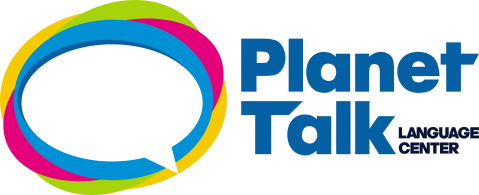 1.________________ I think I’m not that 2.________________
But there’s a voice that 3.________________ me on
Sick of my 4.________________ heart, made of 5.________________
Sick of those wounds that 6.________________ realPRE
I’ve spent my days in deep regret (    )
red Cause I have lived my life in debt (    )
Oh, cause I can’t forgive and I can’t forget (    )Yeah I been living in the  (    )
Forget… (    )
CHORUS
Forget, forget, forget
Ain’t no 7.____________ for 8.____________
Yeah, it’s time to forget
Ever since I can 9.____________
Life was like a tipping 10.____________
Like an 11.____________ I played with
Counting every 12.____________ and fail
Unscramble + ChorusTo be letting go
Oh baby you 13.____________
What I’m 14.________________________
Got 15.____________ to lose and nothing to prove
Oh baby, I’m 16.____________
Out, I’m 17.____________Yeah, I’ve been 18.____________________________________I love that he 19.________________________
If I’ll ever get to 20.____________
When a 21._______________________gets you thereOh, all the time that I have 22.____________
Chasing 23.________________________
When I was born to be the 24.____________
I was born to 25.____________ aloneForget about it
Forget about it
Forget about itCHORUSI’m gonna 26.____________ the past 27.____________
I’ve had enough, I’m 28.________________________
No pressing 29.____________, 30.____________, rewind
That 31.____________ of thought that 31.____________ meI’ve put my 32.(money – monkey) where my 33.(mouth – month)is
For the 34.(last – first) time in my life
I’ve made 35.____________ but I 36.____________ that
Everything was 37.________________________Cause in the 38.____________, the street is long
But only cause it makes you strong
It’s filled with peas & 39.____________ & 40.____________
Sometimes you have to learn forget about itPARA RESPOSTAS ASSISTA AO VÍDEO COM A LETRA AQUI: https://www.youtube.com/watch?v=0w-C4Je6svI